13 april 2023MOTIE Plenaire VergaderingMotie ingediend in de Plenaire Vergadering van 13 april 2023, tot besluit van de door dhr. Reccino Van Lommel gehouden interpellatie tot de vice-eersteminister en Minister van Economie en Werk, over de beschikbaarheid en de bereikbaarheid van bankautomaten.MOTIE VAN AANBEVELINGDe Kamer,Gehoord de op 13 april 2023 in Plenaire Vergadering gehouden interpellatie van dhr. Reccino Van Lommel tot de vice-eersteminister en Minister van Economie en Werk over de beschikbaarheid en de bereikbaarheid van bankautomaten;Gehoord het antwoord van de regering;Gelet op de eerdere vragen en tussenkomsten aan de minister betreffende de beschikbaarheid en de bereikbaarheid van bankautomaten;Gelet op het akkoord tussen Febelfin en de regering;Gelet op de conclusie dat er geen harde garanties werden voorzien betreffende de vooropgestelde doelstellingen;Overwegende dat  de problematiek van de beschikbaarheid en de bereikbaarheid van bankautomaten niet zal worden opgelost door dit akkoord; Overwegende dat de opname in cash een recht is;Vraagt de regeringHarde garanties te bieden over de beschikbaarheid van minstens één geldautomaat per gemeente.Het niet kunnen vinden van een geschikte locatie te verwerpen als excuus om niet in een bankautomaat te moeten voorzien.De voorwaarde van 20.000 geldafhalingen per jaar te schrappen als grens om een automaat te moeten plaatsen, zodat ook landelijke gemeenten verzekerd blijven van een geldautomaat. Garanties te bieden over de goede bereikbaarheid van geldautomaten, inzake parkeergelegenheid en nabijheid van bus-, trein-, of tramhaltes en inzake toegankelijkheid voor mensen met een beperking.Naast garanties omtrent de beschikbaarheid en bereikbaarheid van geldautomaten, ook garanties te bieden over de beschikbaarheid en bereikbaarheid van bankkantoren.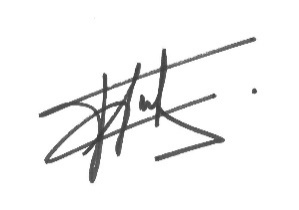 Reccino Van LommelFederaal volksvertegenwoordiger